	Szczecin, dn. 2013.10.01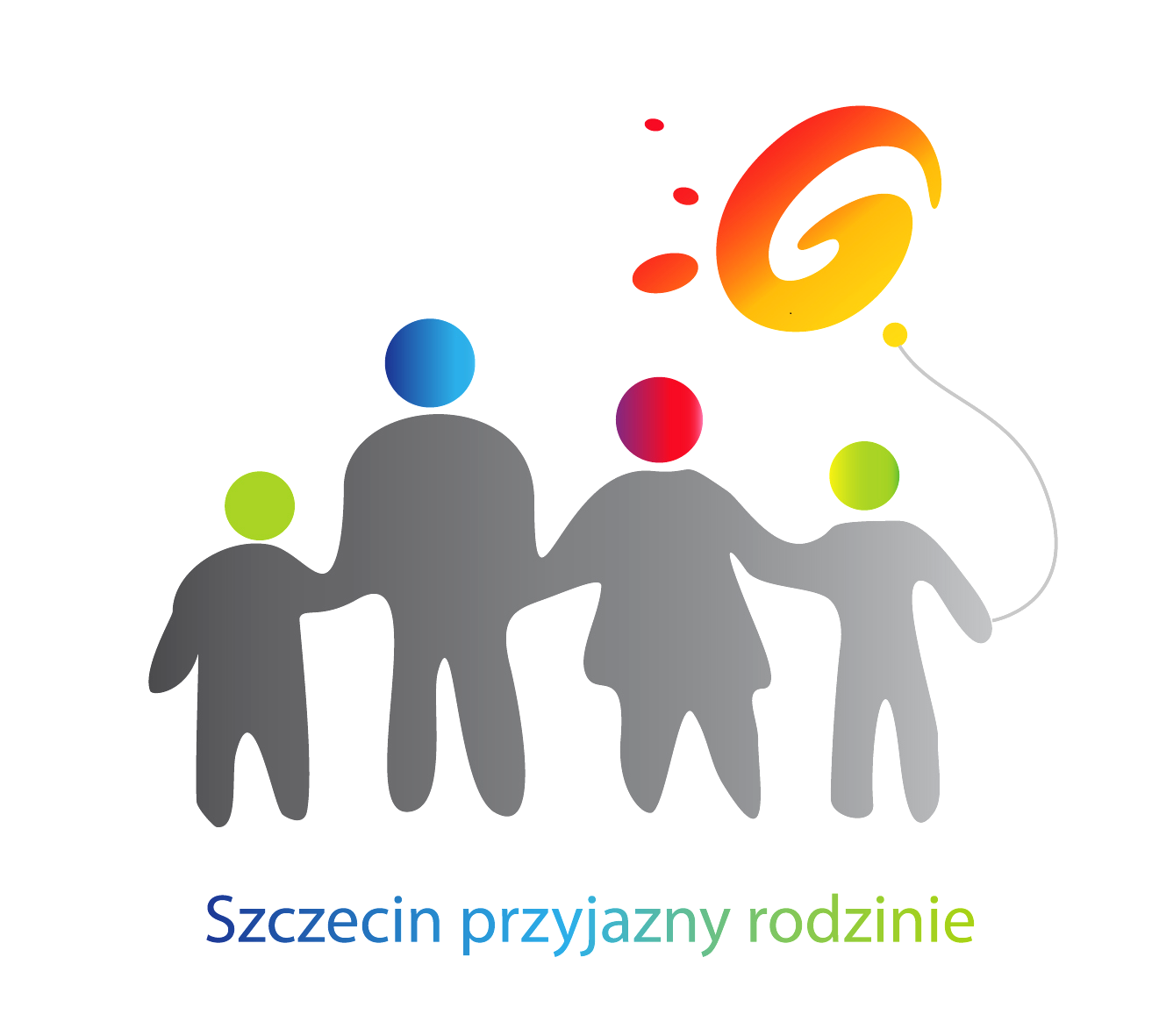 Szczecińska Karta RodzinnaBilet normalny				        	          10,00 		1 dziecko w rodzinie – zniżka  50%	      5,002 dzieci w rodzinie – zniżka 55%			4,503 dzieci w rodzinie – zniżka  65%			3,504 dzieci w rodzinie – zniżka 75%			2,505 dzieci w rodzinie – zniżka 85%			1,506 dzieci w rodzinie – zniżka 95%			0,507 i więcej dzieci w rodzinie			   bilet bezpłatnyZniżki dotyczą posiadaczy Szczecińskiej Karty RodzinnejSzczecińska Karta SenioraPosiadacz uprawniony jest do zakupu biletu i wstępu na wystawy Muzeum w cenie 2 zł w każdą środę.